(persisch)پرسشنامه برای درمان اورژانس در موقعی که مشکلات زبانی وجود داشته باشد.Fragebogen zur Notfallbehandlung bei Sprachbarriereتاریخ:			........................................Datum:بیمار(اسم و اسم فامیل):	........................................Patient ( Vorname ):تاریخ تولد: 		........................................Geburtsdatum:خواهشمند است شما بسئوالات زیر جواب  دهید:Bitte beantworten Sie die nachfolgenden Fragen:کجای فک شما درد میکند؟Wo haben Sie Schmerzen?فک بالا  	طرف راست  	طرف چپ	  	جلو  		عقب  hinten                              vorne                          links                             rechts                   Oberkieferفک پائین  	طرف راست  	طرف چپ	  	جلو  		عقب  hinten                              vorne                          links                             rechts                  Unterkieferچند روز است که احساس درد میکنید؟Wie viele Tage haben Sie diese Schmerzen schon?1  	2  	3  	بیش از 3 روز  mehr als 3 Tage         3 Tage         2 Tage    1 Tagشدت درد را مشخص	کنید:Wie stark sind Ihre Schmerzen?	 1	 2	 3	 4	 5	 6	 7	 8	 9	 10 (1= ضعیف، 10= بشدتی که قابل تحمل نیست) (1 = schwach, 10 = nicht mehr auszuhalten)درد بچه صورتی میباشد؟Beschreiben Sie den Schmerz:کسل کننده	  	تند  	ضربه زدنه  	گاه گاهی  	همیشه ununterbrochen                     zeitweise                     klopfend            stechend                    dumpfایا فک شما ورم کرده؟(آبسه،  تجمع چرک)				  بله		  خیرnein                                   ja                                     Haben Sie eine „dicke Backe“(Abszess, Eiteransammlung)?چند روز است که فک شما ورم کرده؟Seit wann haben Sie eine „dicke Backe“?1  	2  	3  	بیش از 3 روز  …mehr als 3 Tage  ……3 Tage         2 Tage    1 Tagآیا دوائی مصرف میکنید:			  بله		  خیرnein                                   ja                                                    Nehmen Sie Medikamente?آیا ان دوا همراهتان میباشد؟			  بله		  خیرnein                                   ja                                             Haben Sie Medikamente dabei?مسکن درد					  بله		  خیر	اگر بله نام دوا......................................Wenn ja, welche?    nein                                  ja                                                                   Schmerztabletten?انتی بیوتیک				  بله		  خیر	اگر بله نام دوا......................................Wenn ja, welche?    nein                                  ja                                                                              Antibiotika?رقیق کننده خون				  بله		  خیر	اگر بله نام دوا......................................Blutverdünner? Wenn ja, welche?    nein                                  ja                                                                       اقدامات لازمهNotwendige Maßnahmenاین قسمت بوسیله دکتر دندانپزشک پر میشودNachfolgende Hinweise sind vom Zahnarzt auszufüllen:من قصد دارم این اقدامات را انجام دهم:Folgende Maßnahmen möchte ich bei Ihnen durchführen:عکسبرداری(رادیوگرفی)  Anfertigung einer Röntgenaufnahmeدندان باید کشیده شود  Zahn muss gezogen werdenدندان باید پر شود  Zahn benötigt eine Füllungدندان احتیاج به معالجه ریشه دندان را دارد  Zahn benötigt eine Wurzelfüllungتزریق بی حس کننده  Betäubungsspritze für den Zahnآبسه را باید باز کرد  Abszess muss aufgeschnitten werdenمن سئوال دیگری از دکتر ندارم و با اقدامات بالا که با × مشخص شده موافقم.			  بله		  خیر	Ich habe keine weiteren Fragen an den Zahnarzt und bin mit den angekreuzten Maßnahmen, die mit X gekennzeichnet sind, einverstanden.					ja                            		  neinامضاء بیمار......................................................................................chrift PatientUnters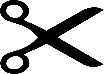 ملاقات دیگری جهت معالجه		جهت کنترل 	لازم میباشد.Ein weiterer  Behandlungstermin/  Kontrolltermin ist nötig.خواهشمند است در تاریخ.......................درساعت................ دوباره به مطب مراجعه فرمائید.Bitte kommen Sie am … um … Uhr erneut in die Praxis.انتقال به جراح دهان-، فک- و صورت  Überweisung an Mund-, Kiefer-, Gesichtschirurgen zur Weiterbehandlung  تذکرات: خواهشمند است برای جلسه آینده یکنفر را همراه خود بیاورید که  بزبان  المانی تسلط داشته باشد.Hinweise: Bitte bringen Sie für den kommenden Termin eine sprachkundige Person mit.جلسات دیگری جهت معالجه لازم میباشد که مخارج آن متأسفانه مطابق قانون پناهندگان پرداخت نمیشود Es besteht weiterer Behandlungsbedarf, für die eine Kostenübernahme nach dem Asylbewerberleistungs-Gesetz nicht möglich istاگر تا بحال ورقه قبول مخارج معالجه را نیاورده اید خواهشمند است که در جلسه آینده این ورقه را با خود بیاورید.Sofern noch nicht eingereicht, bringen Sie bitte den Krankenbehandlungsschein mit.